Работы победителей и призеровМБДОУ Детский сад №9 «Снежинка»(1 место в номинации «Дошкольные образовательные организации»)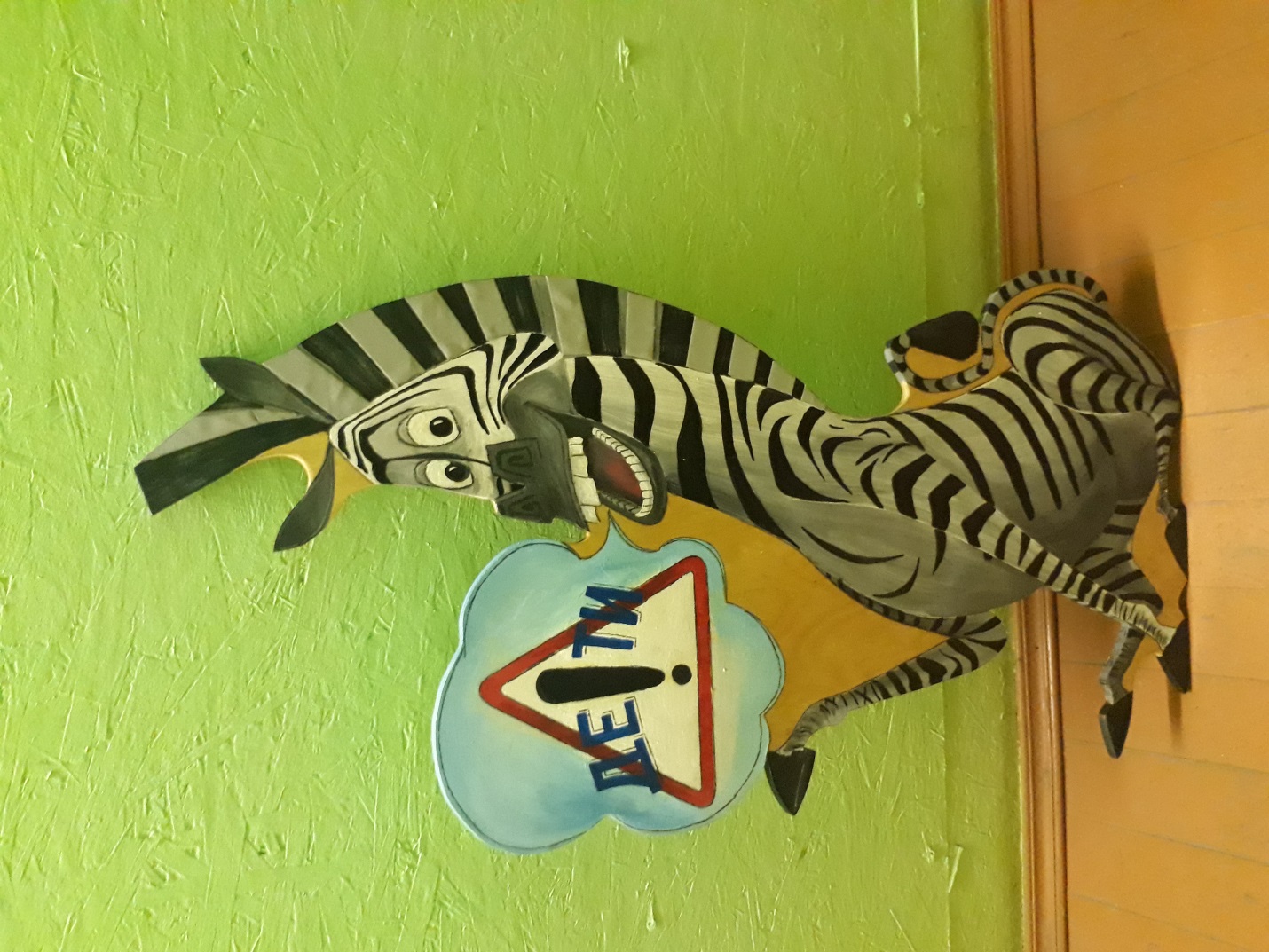 МБДОУ Детский сад №11 «Родничок»(2 место в номинации «Дошкольные образовательные организации»)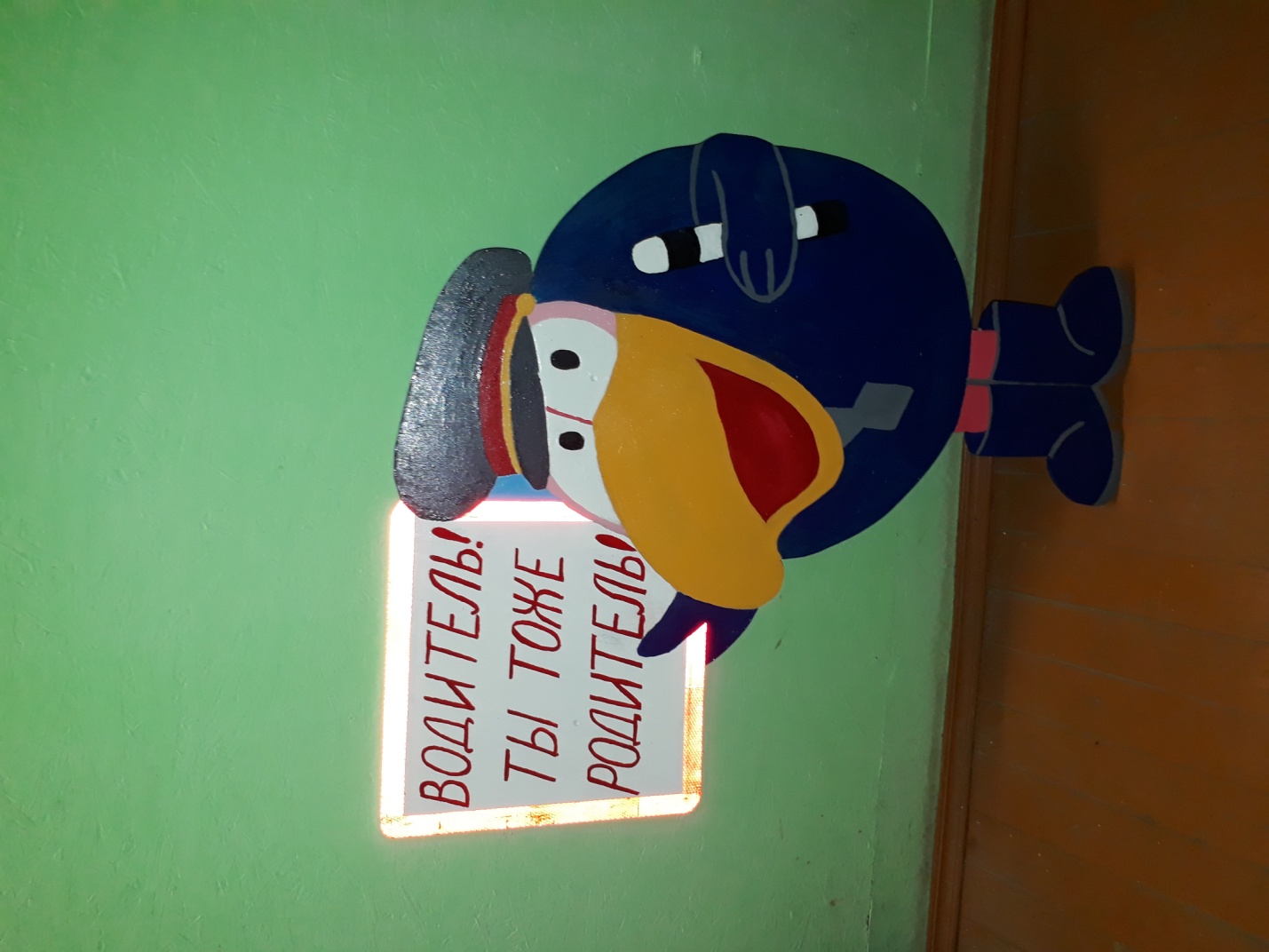 МБДОУ Детский сад №10 «Солнышко»(3 место в номинации «Дошкольные образовательные организации»)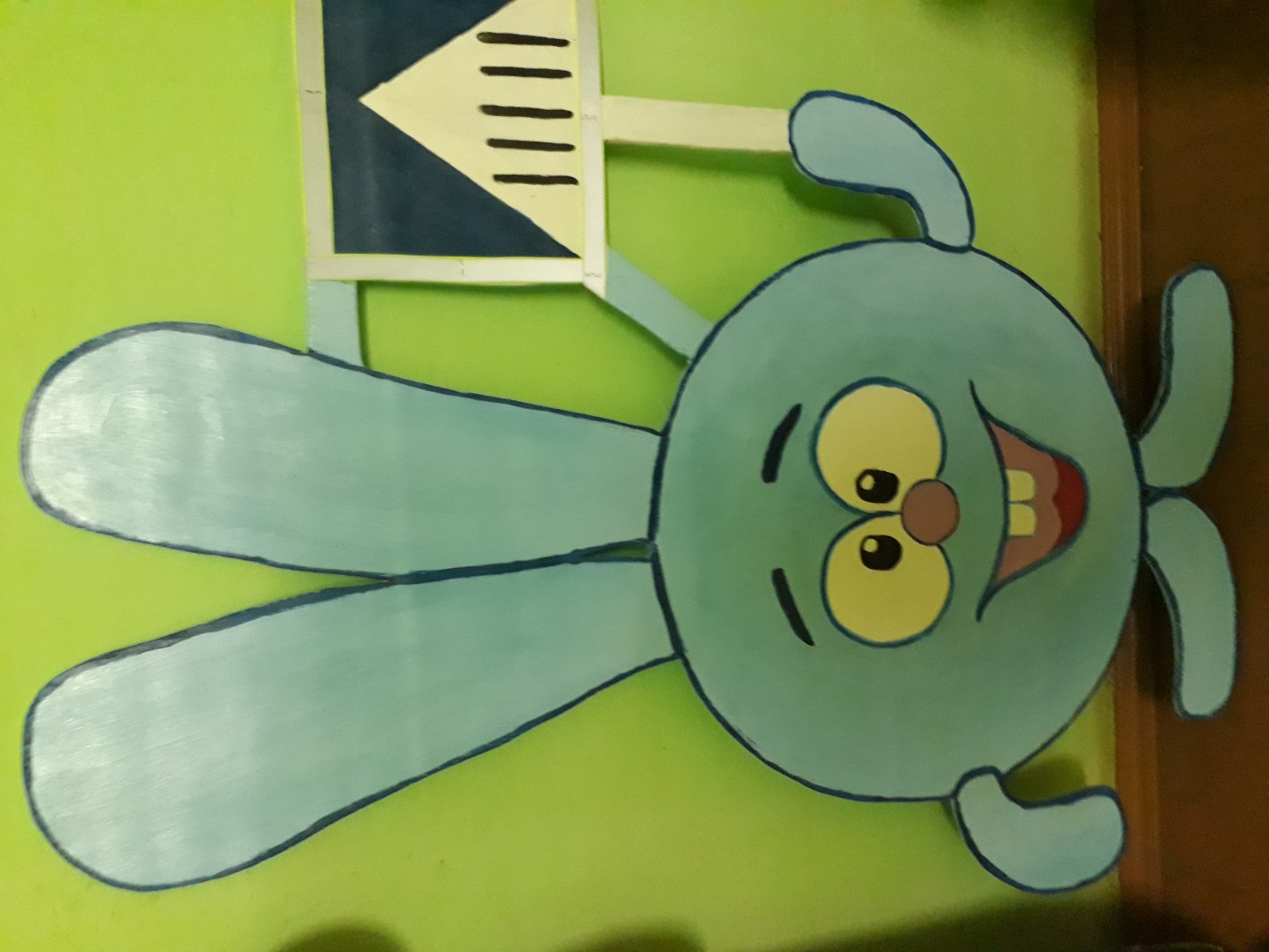 МБОУ Пестриковская СОШ(1 место в номинации «Общеобразовательные организации»)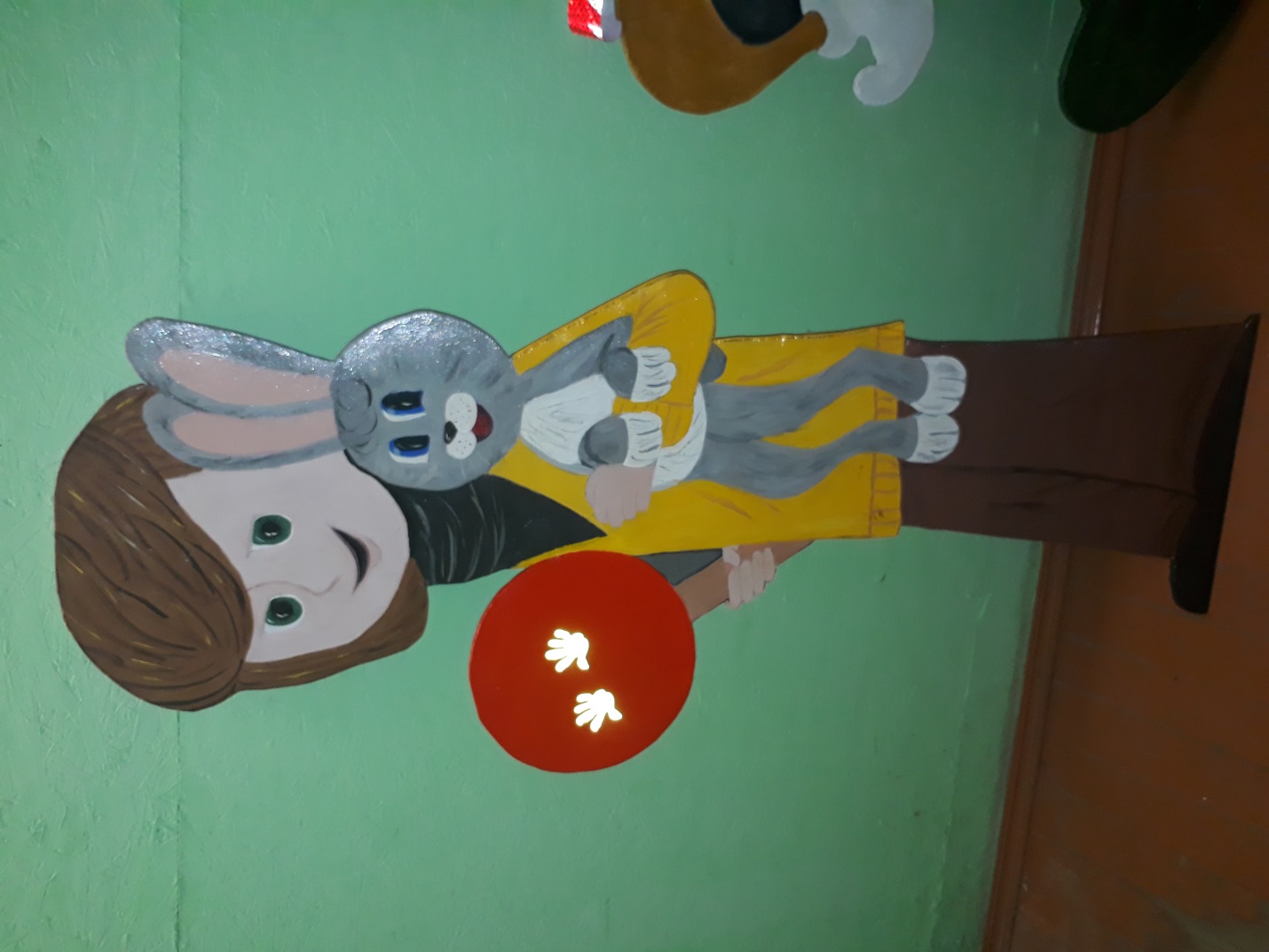 МБОУ СОШ №5(2 место в номинации «Общеобразовательные организации»)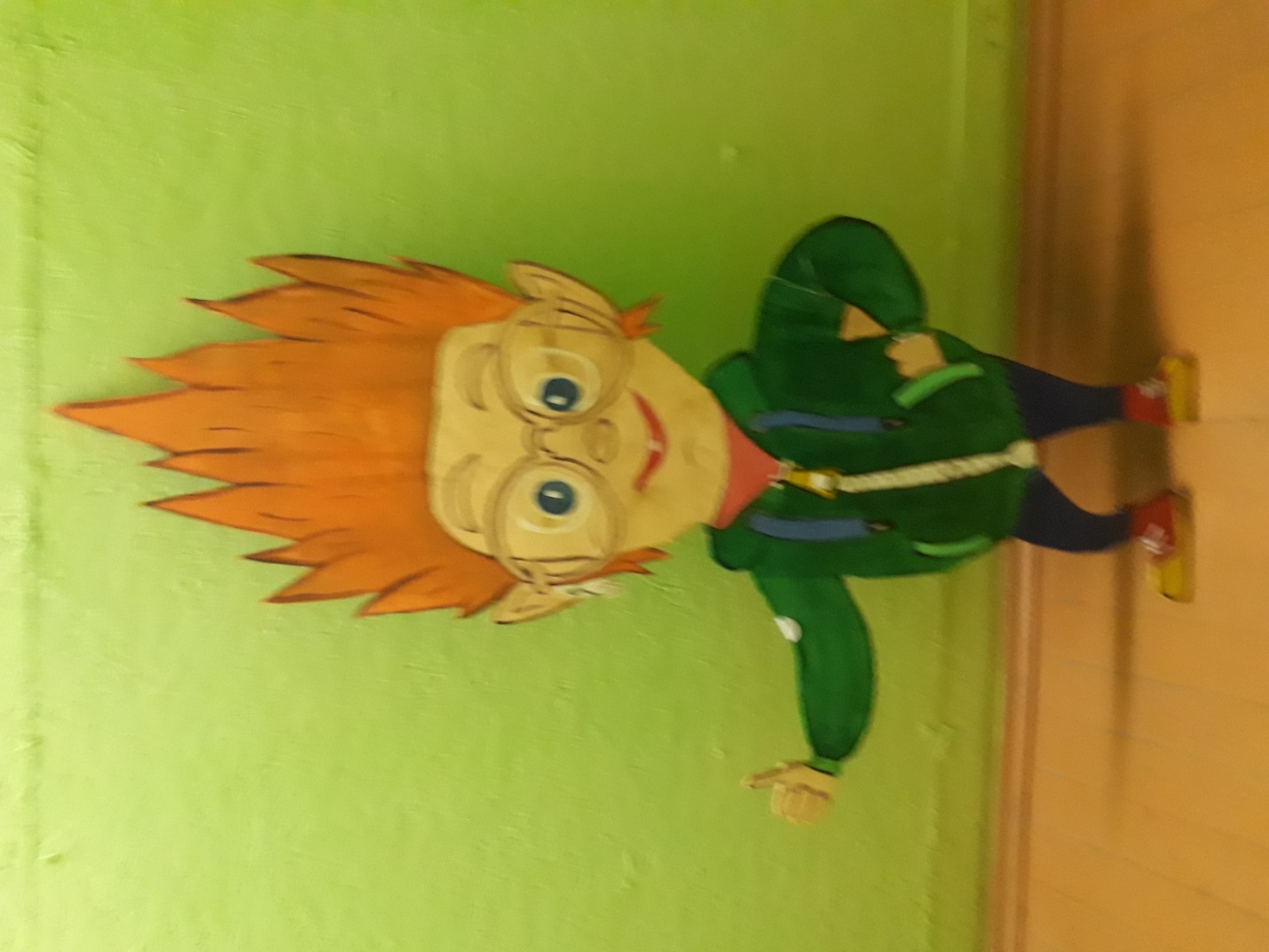 МБОУ СОШ №1(3 место в номинации «Общеобразовательные организации»)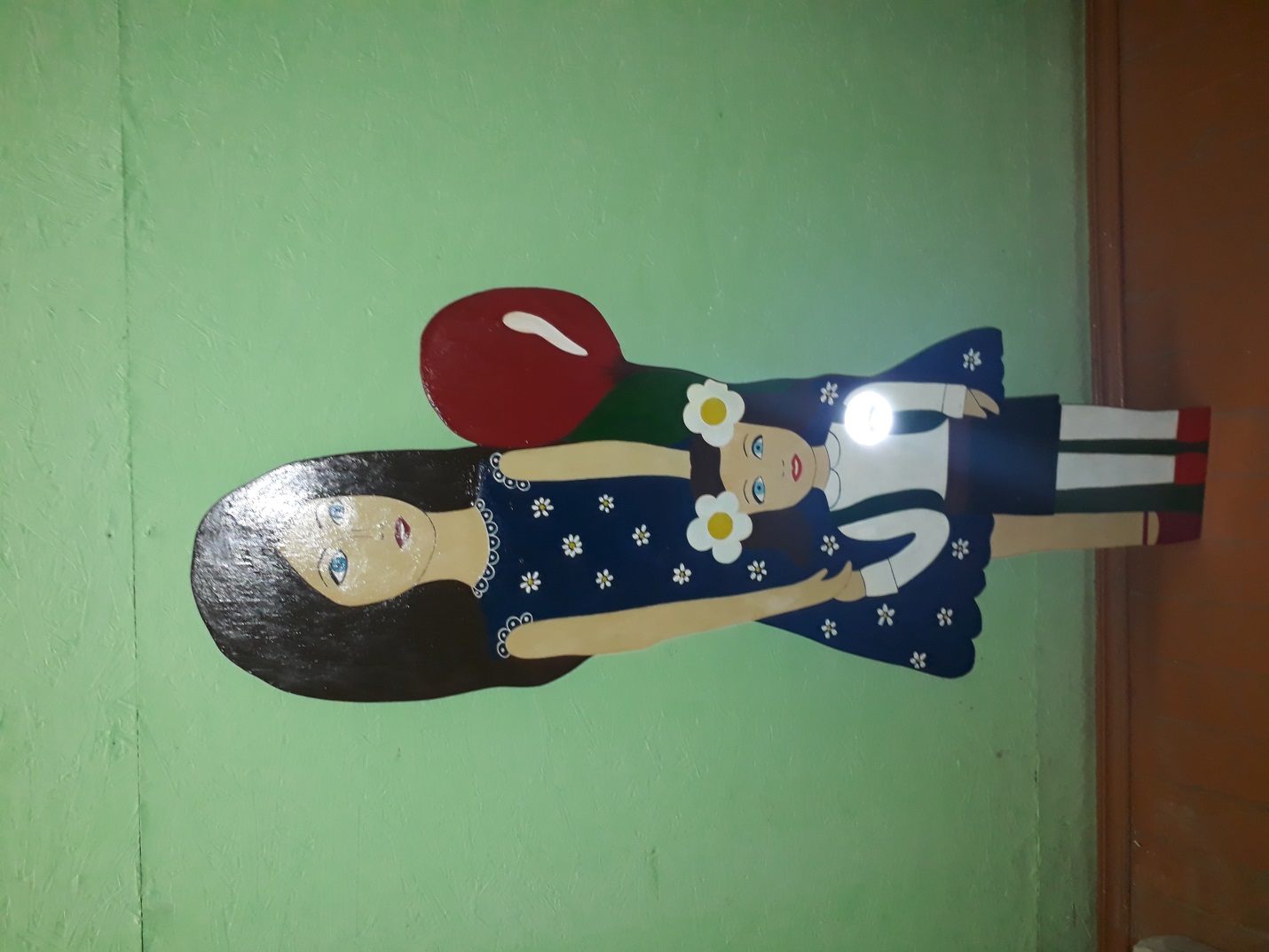 